Jest nowe pogotowie w mieście. Mediacyjne (POSŁUCHAJ)Dorota Czubaj | Utworzono: 2015-05-14 08:03 | Zmodyfikowano: 2015-05-14 08:25 A|A|AOd sporów sąsiedzkich po sprawy spadkowe. We Wrocławiu ruszyło pierwsze pogotowie mediacyjne. Jak mówią twórcy - nie jest to karetka na sygnale, która doraźnie łagodzi ból, ale organizacja pomagająca w rozwiązywaniu konfliktów. 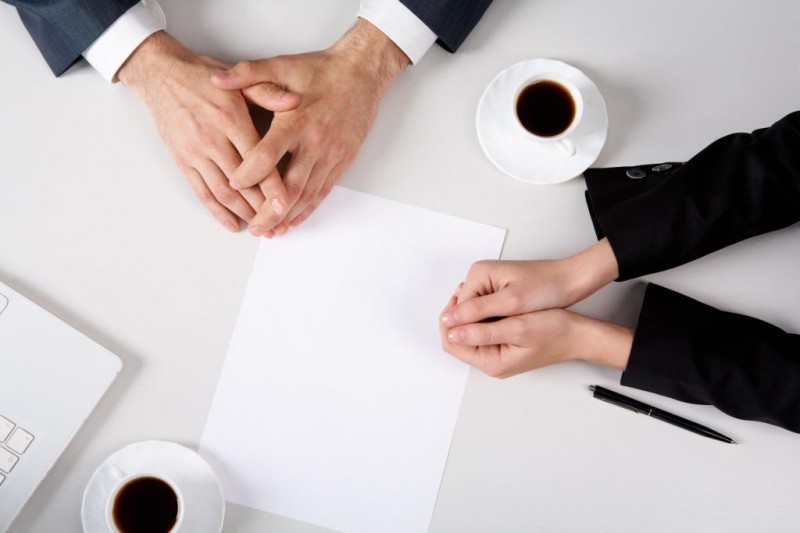 fot. poradnictwo.wroclaw.plPracują tam wykwalifikowani mediatorzy sądowi, którzy bezpłatnie udzielają porad. Mediacje przede wszystkim pomagają unikać sądów, mówi mediator sądowy - Jacek Gurbowicz:Z pogotowia mediacyjnego mogą korzystać wszyscy mieszkańcy Wrocławia. Projekt jest finansowany z budżetu miejskiego. Biuro koordynatora znajduje się w InfoPunkcie przy ul. Łokietka 5. Kontakt pod numerem telefonu 538 208 660, lub mailowo: pogotowie.mediacyjne@wcrs.wroclaw.plW przyszłości mediatorów będzie więcej, bo młodzi wrocławianie uczą się, jak mądrze rozmawiać, by rozwiązywać konflikty. Później zdobytą wiedzę wykorzystują w praktyce, pełniąc funkcję szkolnego mediatora. Dyrektorka szkoły podstawowej nr 93 Jolanta Sawicka, mówi że od wprowadzenia programu widać różnice w zachowaniu dzieci:Szkolenia dla młodych mediatorów organizowane są przez koordynatora projektu - fundację Dom Pokoju. Uczestnictwo w programie jest bezpłatne.POSŁUCHAJCIE MATERIAŁU:http://www.prw.pl/articles/view/42571/Wroclaw-Powstalo-nowe-pogotowie-Mediacyjne